	13.08.2019  333-259-01-03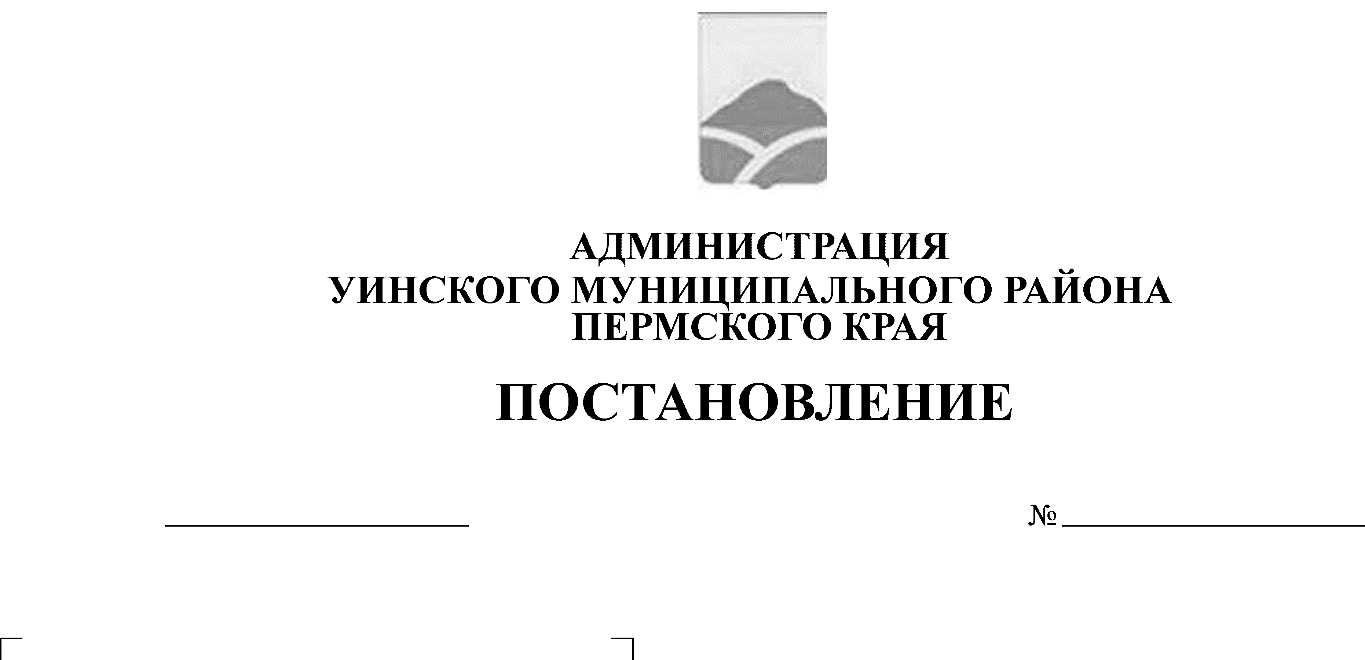 В соответствии Федеральным законом Российской Федерации от 21.12.1994 №68-ФЗ «О защите населения и территорий от чрезвычайной  ситуацией природного и техногенного характера», Приказом МЧС от 08.07.2004 № 329 «Об утверждении критериев информации о чрезвычайной ситуации» и протоколом внеочередного заседания комиссии по предупреждению, ликвидации чрезвычайных ситуаций и обеспечению пожарной безопасности Уинского муниципального района от 13.08.2019 № 9, в связи с аномальными природно-климатическими условиями на территории Уинского района в июле-августе 2019 года, на фоне продолжительных, обильных дождей, администрация Уинского муниципального районаПОСТАНОВЛЯЕТ:1.   Ввести на территории Уинского муниципального района с 13августа 2019 года  режим «ЧРЕЗВЫЧАЙНАЯ СИТУАЦИЯ» по переувлажнению почвы  муниципального характера до особого распоряжения.2.   Установить уровень реагирования органов управления, сил и средств районного звена территориальной подсистемы РСЧС – чрезвычайная ситуация.3.   Начальнику отделасельского хозяйства администрации Уинского муниципального района  Игошеву С.В.. оказать содействие руководителям сельскохозяйственных предприятий  по ликвидации последствий ЧС по переувлажнению почвы.4.   Опубликовать настоящее постановление в районной газете «Родник – 1» и разместиь на официальном сайте Уинского муниципального района в сети Интернет.5.   Контроль над исполнением настоящего постановления возложить  на заместителя главы по развитию инфраструктуры, председателя комитета по управлению имуществом Р.Р. Айтуганова.Глава муниципального района                                                    А.Н. Зелёнкин